एनइए इन्जिनियरिङ्ग कम्पनी लिमिटेड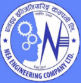 थापाथली¸ काठमाडौं ।पाँचौं वार्षिक साधारण सभा सम्बन्धी जरुरी सूचना प्रथमपटक प्रकाशित मिति: २०७८/०९/०५शेयरधनी महानुभावहरु¸मिति २०७८/०९/०२ गते बसेको सञ्चालक समितिको ७१ औं बैठकको निर्णयानुसार यस कम्पनीको पाँचौं वार्षिक साधारण सभा देहायको मिति, स्थान र समयमा निम्न प्रस्तावहरु उपर छलफल गर्न बस्ने भएकोले कम्पनीका सम्पूर्ण शेयरधनी महानुभावहरुको जानकारीको लागि यो सूचना प्रकाशित गरिएको छ ।१. पाँचौं वार्षिक साधारण सभाका विषयसूची (एजेण्डा) हरु:क. साधारण प्रस्ताव:पाँचौं वार्षिक साधारण सभामा सञ्चालक समितिको तर्फबाट अध्यक्षज्यूबाट प्रस्तुत हुने कम्पनीको वार्षिक प्रतिवेदन पारित गर्ने सम्बन्धमा ।कम्पनीको आ.व. २०७७/०७८ को लेखापरीक्षकको प्रतिवेदन सहित वासलात¸ नाफा नोक्सान हिसाब र नगद प्रवाह विवरणहरु (अनुसूची समेत) छलफल गरी पारित गर्ने सम्बन्धमा ।आ.व.२०७८/०७९ को लागि लेखापरीक्षक नियुक्ति र निजको पारिश्रमिक निर्धारण गर्ने सम्बन्धमा ।ख. विशेष प्रस्ताव:कम्पनीको सञ्चित मुनाफाबाट शेयरधनीहरुलाई १५ प्रतिशत बोनस शेयर वितरण र सो बोनस शेयरको कर     प्रयोजनको लागि नगद लाभांश वितरण गर्ने सम्बन्धमा ।    ग. विविध: अध्यक्षज्यूको अनुमतिमा २.  साधारण सभा हुने मिति¸ समय र स्थान:    मिति: २०७८/०९/२७ गते मङ्गलवार (तदनुसार ११ जनवरी, २०२२) ।    समय: अपरान्ह ४:१५ बजे ।    स्थान: नेपाल विद्युत प्राधिकरण, दरवारमार्ग, काठमाडौं ।सञ्चालक समितिको आज्ञाले¸                                                                            कम्पनी सचिव